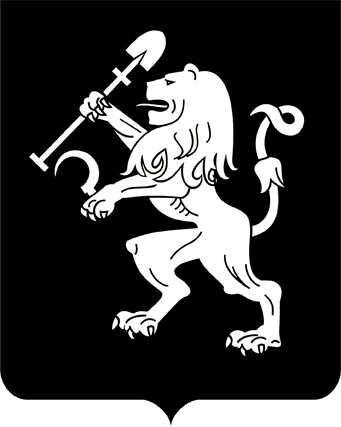 АДМИНИСТРАЦИЯ ГОРОДА КРАСНОЯРСКАПОСТАНОВЛЕНИЕО внесении изменений в постановление администрации города от 15.12.2017 № 817В целях упорядочения размещения мест расширенной продажи продукции товаропроизводителей и садоводов, развития прямых каналов товародвижения, в соответствии со ст. 16 Федерального закона от 06.10.2003 № 131-ФЗ «Об общих принципах организации местного самоуправления в Российской Федерации», руководствуясь ст. 7, 41, 58, 59 Устава города Красноярска, ПОСТАНОВЛЯЮ:1. Внести в постановление администрации города от 15.12.2017            № 817 «О проведении фестивалей, базаров и расширенных продаж               на территории города Красноярска в 2018 году» следующие изменения:1) строку 73 таблицы приложения 1 к постановлению изложить             в следующей редакции:2) строку 58 таблицы приложения 2 к постановлению изложить            в следующей редакции:3) в таблице приложения 3 к постановлению:строки 25, 46 изложить в следующей редакции дополнить строкой 47 следующего содержания:2. Настоящее постановление опубликовать в газете «Городские           новости» и разместить на официальном сайте администрации города.Глава города                                                                                 С.В. Еремин12.10.2018№ 636«73«Осеннее раздолье5 октябряплощадь торгового комплекса «Сибсервис», пр-т им. газеты «Крас-ноярский рабочий», 46администрация Ленинского района в городеКрасноярске»«58Ул. Софьи Ковалев-ской, 2 (автоприлавок)201.01.2018–31.12.2018администрация Октябрьского района в городеКрасноярске»«25Ул. Ферганская, 9801.04.2018–31.12.2018администрация Советского района в городеКрасноярске»46Пр-т Металлургов, 55 (за территорией авто-стоянки)2001.08.2018–31.12.2018администрация Советского района в городеКрасноярске»«47Ул. Тельмана, 431001.09.2018–31.12.2018администрация Советского района в городеКрасноярске»